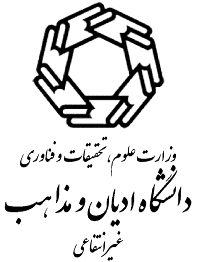 جامعة الأدیان والمذاهبکلیة [إسم الکلیة][رسالة الماجستیر/ أطروحة الدکتوراه ] قسم [إسم القسم]  اختصاص [إسم الاختصاص][عنوان الرسالة]إعداد[إسم الطالب/ الطالبة بالکامل مطابقاً لجواز سفره]الأستاد المشرف/ الإساتذة المشرفون:[إسم الأستاذ المشرف/ الأساتذة المشرفین]الأستاذ المساعد/ الأساتذة المساعدین:[إسم الأستاذ/ الأساتذة المساعدین] [الشهر و السنة المیلادیة التي تمت المناقشة فیها]دانشگاه ادیان و مذاهبدانشکده [نام دانشکده][پایان نامه کارشناسی ارشد / رساله دکتری] رشته [نام رشته]  گرایش [نام گرایش][عنوان پایان نامه]نگارش:[نام و نام خانوادگی دانشجو]استاد(ان) راهنما:[نام و نام خانوادگی استاد / استادان راهنما]استاد(ان) مشاور:[نام و نام خانوادگی استاد / استادان مشاور] [ماه و سال دفاع از پایان نامه یا رساله به تاریخ شمسی]بسم الله الرحمن الرحیم] صفحة عرض درجة مناقشة الطالب [صفحة الإهداء[نص الإهداء ](إن کتابة هذه الصفحة امر اختیاري ولیس اجباریاً)صفحة الشکر[نص الشکر والتقدير](إن کتابة هذه الصفحة امر اختیاري ولیس اجباریاً)المستخلص:[نص المستخلص العربي]الکلمات المفتاحیة: [الکلمات]چکیده:[نص المستخلص الفارسي]واژگان کلیدی: [الکلمات]فهرس المحتویاتالفصل الأول: المفاهیم و الکلیات	171-1. التمهید	18الفصل الثاني: عنوان الفصل	192-1. العنوان الفرعي	202-2. العنوان الفرعي	203-2. العنوان الفرعي	204-2. العنوان الفرعي	205-2. العنوان الفرعي	21الفصل الثالث: عنوان الفصل	233-1. العنوان الفرعي	242-3. العنوان الفرعي	243-3. العنوان الفرعي	244-3. العنوان الفرعي	245-3. العنوان الفرعي	25الفصل الرابع: عنوان الفصل	274-1. العنوان الفرعي	284-2. العنوان الفرعي	284-3. العنوان الفرعي	284-4. العنوان الفرعي	284-5. العنوان الفرعي	29قائمة المصادر و المراجع	31الفصل الأول: المفاهیم و الکلیات1-1. التمهیدالنص الفصل الثاني: عنوان الفصل2-1. العنوان الفرعي[النص]2-2. العنوان الفرعي[النص]3-2. العنوان الفرعي[النص]4-2. العنوان الفرعي[النص]5-2. العنوان الفرعي[النص]الفصل الثالث: عنوان الفصل3-1. العنوان الفرعي[النص]2-3. العنوان الفرعي[النص]3-3. العنوان الفرعي[النص]4-3. العنوان الفرعي[النص]5-3. العنوان الفرعي[النص]الفصل الرابع: عنوان الفصل4-1. العنوان الفرعي[النص]4-2. العنوان الفرعي[النص]4-3. العنوان الفرعي[النص]4-4. العنوان الفرعي[النص]4-5. العنوان الفرعي[النص]قائمة المصادر و المراجع[العناوين والنص]الکتبدرویش، ابراهيم. (1982). الإدارة العامة في النظرية والممارسة. القاهرة: دار النهضة العربية.المجلاتطالب، محمدجبار. (2000). «النظام القانوني لعمال الدولة في العراق.» مجلة العلوم الإدارية 2 (8): 53 ـ70.Abstract]Text[Keywords: ]Text[ University of Religions and DenominationsFaculty of ]name of Faculty[ MA Thesis/PhD DissertationMajor: ]name of Major[  Subfield: ]name of Subfield[  ] Thesis/Dissertation Title[Student:]name of Student[Supervisor(s):Dr. ]name of Supervisor/supervisors[Advisor(s):Dr. ]name of Advisor/Advisors[ ]Month / Year[أصالة الأثر و مالکیتهإني الباحث/الباحثة إسم الطالب الکامل  خریج/خريجة الماجستیر/الدکتوراه  فرع إسم الفرع في کلیة إسم الکلیة جامعة الأدیان والمذاهب لقد قمت بإعداد الرسالة الموسومة بـ عنوان الرسالة  بنفسي، وذلك بإشراف إسم الإستاد المشرف/ الأساتذة المشرفین و أشهد و أتعهد بذلك وفقا للقوانین واللوائح، و منها قانون "الإرشادات الخاصة بفحص الانتهاكات البحثية" وأيضا قانون "مصاديق الانتهاكات البحثية" الصادر من قبل وزارة العلوم والبحوث والتکنولوجیا في 16 مارس 2015، حيث ينص على: هذا البحث ثمرة جهدي وبحثی ومحتواه صحیح وأصيل؛لقد احترمت الحقوق الفکریة لجمیع اولئك الذین لعبوا دورا فعالا في الحصول علی النتائج الرئیسة لأطروحتي/رسالتي، وقد استشهدت بها بعنایة وبشکل صحیح عند تطبیق إنجازات الآخرین فیها. لم أقدم أنا ولا أي شخص هذا البحث ومحتویاته للحصول علی أي درجة أو امتیاز في أي مکان آخر. جمیع الحقوق المادية لهذه الرسالة/الأطروحة محفوظة لجامعة الأدیان والمذاهب، وسیتم نشر الأعمال الماخوذة منها بالانتماء التنظیمی لجامعة الأدیان والمذاهب.في جمیع الأعمال المأخوذه من هذه الرسالة/الأطروحة، سأذکر اسم المشرف والاستاذ المساعد وعنوان البرید الالکترونی التنظیمی الخاص بهم. في جمیع خطوات هذه الرسالة/الاطروحة، کلما تمکنت من الوصول إلی المعلومات الشخصیة للأفراد أو المنظمات أو استخدمتها، لقد لاحظت سریة البحث والأخلاق.التاریخ                      التوقيعحقوق جامعة الأدیان والمذاهبهذا البحث وجمیع حقوقه المادیة ومنتجاته (مقالات، کتب، براءات اختراع، برامج کمبیوتر، برمجیات، أجهزه وماشابه) علی أساس قانون حمایة حقوق المؤلفین والفنانین والکتاب، المعتمد عام 1348 ش، والتعدیلات اللاحقه، وكذالك اللائحة التنفیذیه لهذا القانون تخص جامعة الأدیان والمذاهب، وأي استخدام لکل منها أو جزء منه، بما في ذالك الاقتباس، والنسخ والنشر وتطبیق النتائج والانجاز وماشابه ذالك، منشورة إلکترونیا أو غیر ذالك، لا يمکن إلا بإذن تحريري من جامعة الأدیان والمذاهب. لا تتطلب الاقتباسات المحدودة في المنشورات العلمیة مثل الکتب والمقالات أو الرسائل والـطروحات الأخری التی تحتوی علی معلومات، ترخیصا من جامعة الأدیان والمذاهب.